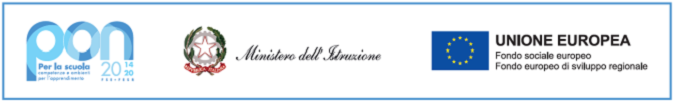 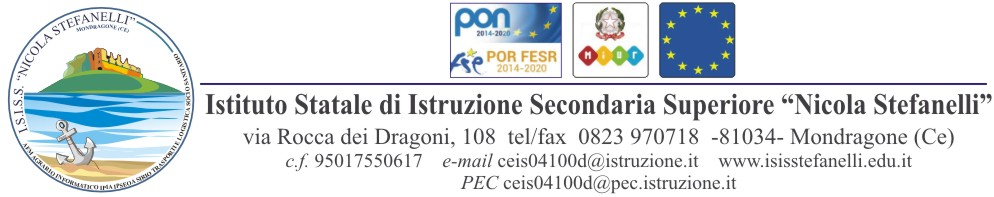 Allegato A                                                                     		         		   Al Dirigente Scolastico     I.S.I.S.S. “N. Stefanelli”MondragoneCANDIDATURA  STUDENTEIl/la sottoscritto/a genitore/affidatario/tutore legale______________________________________________ nato/a a _________________________prov(___) il ______________, residente in____________________CAP___________  prov. ___________via/Piazza_____________________________________ n.civ._____  cell. _________________________________codice fiscale______________________________________eIl/la sottoscritto/a genitore/affidatario/tutore legale______________________________________________ nato/a a _________________________prov(___) il ______________, residente in____________________CAP___________  prov. ___________via/Piazza_____________________________________ n.civ._____  cell. _________________________________codice fiscale______________________________________avendo letto l’Avviso  di cui al  Prot. N. ……….del 28/05/2024 relativo alla selezione per il reclutamento  di alunni destinatari dei moduli formativi, di seguito specificati,  di cui al  progetto PON FSE in oggetto CHIEDONOche il/la proprio/a figlio/a _________________________________________________________________ nato/a a _________________________prov(___) il ______________, residente in____________________CAP___________  prov. ___________via/Piazza_____________________________________ n.civ._____  cell. _________________________________codice fiscale______________________________________iscritto/a e frequentante per l’a. s. 2023/2024 la classe …… sez. …. Indirizzo ……………………………sia ammesso/a a partecipare alla procedura di selezione per l’ammissione alla frequenza del percorso formativo:I sottoscritti DICHIARANO    che il/la proprio/a figlio/a ha versato la quota assicurativa per l’a.s. 2023/2024; di aver preso visione dell’Avviso e di accettarne il contenuto, avendo ricevuto dall'Istituzione scolastica complete ed esaurienti informazioni su tutti gli aspetti organizzativi, logistici, didattici ed economici relativi al Progetto oggetto della presente autorizzazione, dei quali dichiarano di essere pienamente consapevoliAUTORIZZANOil/la proprio/a figlio/a, ………………………………………………………………..………, a partecipare alla selezione per Percorsi formativi di lingua straniera e percorsi per le competenze trasversali e per l’orientamento (PCTO) all’estero.I sottoscritti dichiarano – nel caso di ammissione del/la proprio/a figlio/a ………………………….……….. di autorizzarLo/a   • alla mobilità all’estero in uno dei paesi europei partners e a tutto quanto previsto nell’AvvisoIn caso di partecipazione i sottoscritti si impegnano a far frequentare il/la proprio/a figlio/a con costanza ed impegno, consapevoli che per l’Amministrazione il progetto ha un impatto notevole sia in termini di costi che di gestione.Mondragone, Firma dei Genitori/Affidatari/Tutori Legali(*):                                                                     madre/affidataria/tutore __________________________________ 		padre/affidatario/tutore __________________________________(*) Nel caso di un unico firmatario del presente documento, lo stesso,  consapevole delle disposizioni contenute nel Decreto legislativo 28/12/2013 n. 154 che ha apportato modifiche al Codice Civile in tema di filiazione ( in particolare Art. 316 co 1 , Art. 337 -ter co 3 , Art. 337-quater co 3) , DICHIARA ai sensi del D.P.R. 445/2000 di avere condiviso e  concordato con il proprio coniuge la volontà di sottoscrivere la presente dichiarazione/autorizzazione nell'osservanza delle norme del Codice Civile sopra richiamate in materia di responsabilità genitoriale.Firma dell’alunno/a   ________________________________ALLEGATI1. Documenti di riconoscimento in corso di validità 2. Consenso trattamento dati debitamente sottoscritto (Allegato C)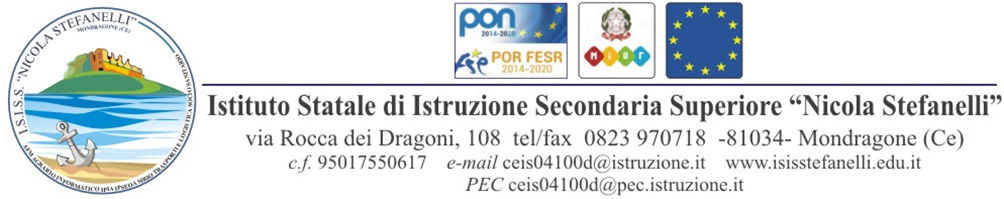 Allegato B PON PER LA SCUOLA. COMPETENZE E AMBIENTI PER L’APPRENDIMENTO 2014-2020 INFORMATIVA E RICHIESTA DI CONSENSO AL TRATTAMENTO DEI DATI PERSONALI AI SENSI DEL REGOLAMENTO UE 2016/679 - REGOLAMENTO GENERALE PER LA PROTEZIONE DEI DATI (GDPR) E DEL D.LGS. 30 GIUGNO 2003 N. 196 Trattamento dei dati personaliCon riferimento al trattamento dei dati personali (N.B. per “dato personale” si considera qualsiasi informazione riguardante una persona fisica identificata o identificabile; il soggetto al quale si riferiscono i suddetti dati è denominato “Interessato”. I dati personali “identificativi” sono ad esempio: nome, cognome, data e luogo di nascita, indirizzo di residenza, codice fiscale, partita IVA, numeri di telefono, indirizzi e-mail, riferimenti bancari, visura camerale), ai sensi dell’art. 13 del Regolamento (UE) 2016/679 del Parlamento europeo e del Consiglio del 27 aprile 2016 e del d.lgs. 30 giugno 2003, n. 196, si forniscono le seguenti informazioni:Titolare del trattamento dei dati è l’Istituzione Scolastica ISISS “N. Stefanelli” con sede alla via Rocca dei Dragoni, n° 108 – 81034 Mondragone (CE), legalmente rappresentata dal Dirigente Scolastico prof.ssa Giulia Di Lorenzo Tel. 0823970718 Email ceis04100d@istruzione.it - Email PEC ceis04100d@pec.istruzione.it Responsabile in out-sourcing del trattamento dei dati personali è la Argo Software S.r.l., per la messa a disposizione dei propri applicativi in modalità SaaS e relativa manutenzione e per i servizi di assistenza software - Viale 24 N. 7 Zona Industriale III Fase - 97100 Ragusa Amministrazione: Tel. 0932.667550Email: privacy@argosoft.it Responsabile della protezione dei dati Il Responsabile della Protezione dei Dati (RPD/DPO) è Antonio Esempio Disponibile ai seguenti dati di contatto:Cellulare 3286549843 - Email: esempioantonio.dpo@gmail.com	 - PEC: esempioantonio@pec.itTipi di dati trattati e finalità del trattamentoI dati personali (a titolo esemplificativo, nome, cognome, data di nascita, codice fiscale), forniti dai partecipanti al presente Avviso, o comunque acquisiti a tal fine, sono raccolti e conservati per le finalità connesse all'Avviso stesso e ai soli fini dell’espletamento di tutte le fasi della procedura per la selezione di incarichi individuali.Obbligo di conferimento dei datiIl conferimento di tali dati è obbligatorio, pena l'impossibilità di dare corso alla richiesta di partecipazione alla selezione. Modalità del trattamentoIl trattamento dei dati personali è realizzato, con modalità prevalentemente informatiche e telematiche, mediante operazioni di raccolta, registrazione, organizzazione, conservazione, consultazione, estrazione, utilizzo, comunicazione, diffusione (ove prevista) nonché cancellazione e distruzione dei dati.Destinatari del trattamentoIl trattamento dei dati è svolto dai soggetti autorizzati di questo Istituto scolastico, che agisce sulla base di specifiche istruzioni fornite in ordine a finalità e modalità del trattamento medesimo.Conservazione dei DatiI dati saranno conservati per il periodo di tempo necessario per il conseguimento delle finalità per le quali sono raccolti o successivamente trattati conformemente a quanto previsto dagli obblighi di legge. Diritti degli interessati Gli interessati hanno il diritto di ottenere dall’Istituzione scolastica, nei casi previsti, l'accesso ai propri dati personali, la rettifica, la portabilità o la cancellazione degli stessi, la limitazione del trattamento che li riguarda o di opporsi al trattamento (artt. 15 e ss. del Regolamento (UE) 2016/679), presentando istanza all’Istituzione scolastica, titolare del trattamento, agli indirizzi sopra indicati. Diritto di reclamo Gli interessati che ritengono che il trattamento dei dati personali a loro riferiti avvenga in violazione di quanto previsto dal Regolamento (UE) 2016/679 hanno il diritto di proporre reclamo al Garante per la protezione dei dati personali, come previsto dall’art. 77 del Regolamento stesso, o di adire le vie legali nelle opportune sedi giudiziarie, ai sensi dell'art. 79 del Regolamento medesimo.Trasferimento dei dati personali in Paesi terzi I dati personali non saranno trasferiti verso paesi terzi o organizzazioni internazionali.Processo decisionale automatizzatoIl titolare non adotta alcun processo decisionale automatizzato compresa la profilazione di cui all’art. 22, paragrafi 1 e 4 del Regolamento (UE) 2016/679.CONSENSO PER STUDENTE MINORENNEIl/la sottoscritto/a genitore/affidatario/tutore legale______________________________________________ nato/a a _________________________prov (___) il ______________, residente in____________________CAP___________  prov. ___________via/Piazza_____________________________________ n.civ._____  cell. _________________________________codice fiscale______________________________________eIl/la sottoscritto/a genitore/affidatario/tutore legale______________________________________________ nato/a a _________________________prov(___) il ______________, residente in____________________CAP___________  prov. ___________via/Piazza_____________________________________ n.civ._____  cell. _________________________________codice fiscale______________________________________dello/a studente/ssa ___________________________________________ nato/a a _________________________prov (___) il ______________, residente in____________________CAP___________  prov. ___________via/Piazza_____________________________________ n.civ._____  cell. _________________________________codice fiscale______________________________________iscritto/a e frequentante per l’a. s. 2023/2024 la classe__________ sez._______Indirizzo ______________________________________DICHIARA/NO DI AVER PRESO VISIONE DELL’INFORMATIVA SULLA PROTEZIONE DEI DATI sopra riportata ai sensi degli articoli 13 e 14 del Regolamento UE 2016/679 e dell’articolo 13 del D. Lgs. 196/2003, e, dichiarando di essere nel pieno possesso dei diritti di esercizio della potestà genitoriale/tutoria nei confronti del minore,  AUTORIZZA/NO LA RACCOLTA E IL TRATTAMENTO DEI DATI DEL MINORE NECESSARI per l’accesso alle attività formative del progetto autorizzato dall’Autorità di Gestione nell’ambito del “PON per la scuola. Competenze e ambienti per l’apprendimento 2014-2020”. AUTORIZZANO l’I.S.I.S.S. “N. Stefanelli” a divulgare foto e/o riprese video contenenti immagini del proprio figlio/a, realizzate a scopo esclusivamente didattico-educativo nell'ambito del Progetto PON/FSE Titolo: Work in progress Codice 10.6.6B-FSEPON-CA-2024-84, senza trarre alcun guadagno da tale pubblicazione. DICHIARA/NOInoltre, di essere informati che la pubblicazione avverrà sul sito istituzionale della scuola all'url: www.isisstefanelli.it , e anche tramite Internet sui siti richiesti dal Bando e di rinunciare irrevocabilmente ad ogni diritto, azione e/o pretesa derivante da quanto sopra autorizzato.La presente autorizzazione non consente l'uso delle immagini in contesti che pregiudichino il decoro e la dignità personale e comunque per uso e/o fini diversi da quelli sopra indicati. Data _____/_____/_____  (*) Nel caso di un unico firmatario del presente documento, lo stesso,  consapevole delle disposizioni contenute nel Decreto legislativo 28/12/2013 n. 154 che ha apportato modifiche al Codice Civile in tema di filiazione ( in particolare Art. 316 co 1 , Art. 337 -ter co 3 , Art. 337-quater co 3) , DICHIARA ai sensi del D.P.R. 445/2000 di avere condiviso e  concordato con il proprio coniuge la volontà di sottoscrivere la presente dichiarazione/autorizzazione nell'osservanza delle norme del Codice Civile sopra richiamate in materia di responsabilità genitoriale.               Firma del/dei genitore/i o affidatario/i tutore/i legale/i (*)   __________________________________  __________________________________Si allega copia/e del/i documento/i di identità in corso di validità del/dei firmatario/CONSENSO PER STUDENTE MAGGIORENNEIl/la sottoscritto/a _______________________________________________________________________nato/a a _________________________prov(___) il ______________, residente in____________________CAP___________  prov. ___________via/Piazza_____________________________________ n.civ._____  cell. _________________________________codice fiscale______________________________________iscritto/a e frequentante per l’a. s. 2023/2024 la classe___ sez.___  Indirizzo ___________________________________________DICHIARA DI AVER PRESO VISIONE DELL’INFORMATIVA SULLA PROTEZIONE DEI DATI sopra riportata ai sensi degli articoli 13 e 14 del Regolamento UE 2016/679 e dell’articolo 13 del D. Lgs. 196/2003, e AUTORIZZA LA RACCOLTA E IL TRATTAMENTO DEI DATI  per l’accesso alle attività formative del progetto autorizzato dall’Autorità di Gestione nell’ambito del “PON per la scuola. Competenze e ambienti per l’apprendimento 2014-2020”. AUTORIZZANO l’I.S.I.S.S. “N. Stefanelli” a divulgare foto e/o riprese video contenenti immagini del proprio figlio/a, realizzate a scopo esclusivamente didattico-educativo nell'ambito del Progetto PON/FSE Titolo: Work in progress Codice 10.6.6B-FSEPON-CA-2024-84, senza trarre alcun guadagno da tale pubblicazione. DICHIARA/NOInoltre, di essere informati che la pubblicazione avverrà sul sito istituzionale della scuola all'url: www.isisstefanelli.edu.it , e anche tramite Internet sui siti richiesti dal Bando e di rinunciare irrevocabilmente ad ogni diritto, azione e/o pretesa derivante da quanto sopra autorizzato.La presente autorizzazione non consente l'uso delle immagini in contesti che pregiudichino il decoro e la dignità personale e comunque per uso e/o fini diversi da quelli sopra indicati. Data _____/_____/_____                 Firma dello studente  __________________________________  Si allega copia del documento di identità in corso di validità.  OGGETTO: AVVISO DI SELEZIONE PER IL RECLUTAMENTO DI ALUNNI PARTECIPANTI AGLI INTERVENTI FORMATIVI DI CUI AL PROGETTO Fondi Strutturali Europei – Programma Operativo Nazionale “Per la scuola, competenze e ambienti per l’apprendimento” 2014-2020.  Asse I – Istruzione – Fondo Sociale Europeo (FSE). Avviso pubblico prot. n. 25532 del 23/02/2024 Asse I – Istruzione – Obiettivi Specifici 10.2 e 10.6 – Azioni 10.2.2A e 10.6.6B– Avviso pubblico prot. n. 25532 del 23/02/2024 –Percorsi formativi di lingua straniera e percorsi per 
le competenze trasversali e per l’orientamento (PCTO) all’esteroCodice progetto 10.6.6B-FSEPON-CA-2024-84 - CUP H54D24000360007 - Titolo: Work in progressMODULI FORMATIVI DI CUI AL PROGETTO PON “Work in progress” CODICE: 10.6.6B-FSEPON-CA-2024-84Crocettare la casella relativa al modulo formativo per il quale si richiede di essere ammesso alla selezioneINDICARE L’ORDINE DI GRADIMENTOinserendo i numeri da 1 a 2Malta work in progress(classi 3^-4^)□Work in progress Cipro(classi 3^-4^-5^)□